 JOB AND PERSON SPECIFICATION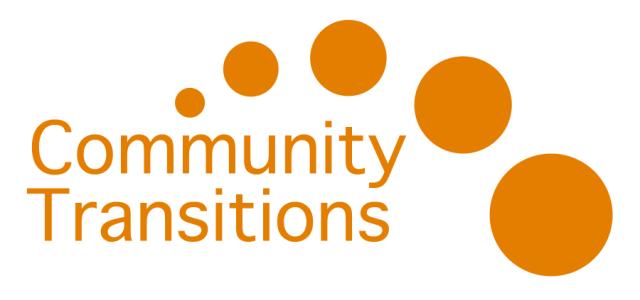 Job & Person Specification approved by the CEO: .......................................................  ...../...../.....JOB SPECIFICATIONSummary of the broad purpose of the position, in relation to organisation goals.This Administration Officer will continue to be responsible for the general office duties including; data entry, office supplies, minute-taking, petty cash reconciliation, clerical administration, answering phones and covering reception as required, though the level of responsivity and accountability for these is to be significantly increased. In addition, there is an expectation that the post holder will assist in servicing programs by quality checking data entry, report running and undertaking analysis of this data, such as: fault finding, forecasting, trend reporting. The position requires a person with a mature outlook and the ability to communicate effectively and professionally, both face to face and via the phone, with a broad range of people. There is also a requirement to assist with the collection of data, reconciliation of payments and invoices and preparation of associated statistics and reports. Reporting / Working RelationshipsThe Administration Officer reports to the General Manager (GM), undertaking administration, research and providing support for the GM and the wider Reintegration Services team. Consultation and cooperation with Executive members as required, e.g. the Senior Financial Accountant to assist with reconciliations, is required.3.	Special Conditions A current driver’s licence is requiredSome travel to outreach sites and out of hours work may be requiredMust maintain a police check, DHS Screening Check and ensure all client and program details remain confidential.Statement of Key Outcomes and Associated ActivitiesStatement of Key Outcomes and Associated Activities  Deliver high-quality, proactive administration and support services Data entry, invoicing and account reconciliation and associated reportingEnsure general office, clerical and administrative practices and systems are in placeCollation of statistical data for Organisational use and assisting in the preparation of professional reports and presentationsSupport program operations and service delivery through allocated duties Prepare agendas, take minutes and facilitate meeting arrangements Liaise with relevant stakeholders including Government Departments., as directedDemonstrate professional, high level interpersonal communication skills Assistance in coordinating and planning strategic processesA mature outlook and the ability to use their initiative, discretion and own judgement appropriatelyEnsure the service is promoted in a positive manner to the communityOther duties as directed Work Health & SafetyMaintain a safe work environment in accordance with Policies and ProceduresParticipate in mandatory WHS training sessionsIdentify and promptly report accidents, hazards and incidents in the workplacePERSON SPECIFICATIONEssential Minimum RequirementsEducational/Vocational QualificationsRelevant qualifications and/or proven experience in a responsible administration rolePersonal Abilities/Aptitude/SkillsHigh level interpersonal, communication, numeracy and literacy skillsProficient in use of all Microsoft programs, particularly Word, Excel and, PowerPointAbility to prepare records and produce associated reporting and statistical analysis Administration associated with organisational meetings ExperienceMaintenance of records, data entry and quality control of informationResearch, report writing, assisting with Tender applications and data analysisProviding general office support Cash handling and reconciliation of petty cash and invoicesKnowledgeOffice and administrative practicesDesirable Characteristics Educational/Vocational QualificationsRelevant vocational qualifications and or proven experience.Personal Abilities/Aptitudes/SkillsEffective communication word processing skillsExperienceProject management and/ or project administrationKnowledgeA basic understanding in Restorative Justice, Integration and social inclusion principlesAcknowledged by OccupantI confirm that I understand and agree to the expectations of this role as listed in this Job Description and confirm that I have the skills and experiences to undertake these.Name………………………………..	Signature………………………………	Date……………..Title of PositionAdministration OfficerPosition NumberN/ADivisionReintegration ServicesAwardSCHCDSSectionCommunity TransitionsClassificationLevel 3/4LocationAdelaide MetropolitanEmployment TypeAs per contractDelegated $ AuthorityN/AProbation Period6 monthsPosition TypeAs per contractHours per. weekAs per contract